	16+                                                                                                           выпуск №4(258) 28.02.2022гПечатное средство массовой информации сельского поселения Большая Дергуновка муниципального района Большеглушицкий Самарской области – газета _____________________________________________________________________________ОФИЦИАЛЬНОЕ ОПУБЛИКОВАНИЕМУНИЦИПАЛЬНОЕ УЧРЕЖДЕНИЕАДМИНИСТРАЦИЯСЕЛЬСКОГО ПОСЕЛЕНИЯБОЛЬШАЯ ДЕРГУНОВКАМУНИЦИПАЛЬНОГО РАЙОНАБОЛЬШЕГЛУШИЦКИЙСАМАРСКОЙ ОБЛАСТИПРЕСС-РЕЛИЗ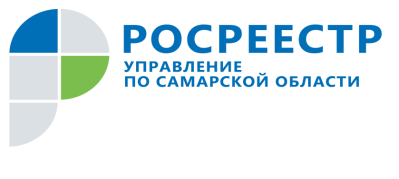 16 февраля 2022В самарском Росреестре рассказали почему приостанавливают регистрацию недвижимости В 2021 году в Управление Росреестра по Самарской области поступило более 980 тысяч заявлений, что на 24% больше чем в 2020 году. Их отработка была обеспечена в установленные сроки и на высоком уровне качества, отметили в ведомстве.Стоит отметить, что в законе «О регистрации недвижимости» указано 74 основания для приостановления регистрации недвижимости. И если, например, на регистрацию прав и кадастровый учет представлен не полный комплект документов или при подготовке документов допущены технические ошибки, Управление Росреестра обязано приостановить регистрационные действия. - Мы стремимся к тому, чтобы заявители подавали такие комплекты документов, в которых не было бы оснований для приостановлений. На федеральном уровне создан специальный документ, который регламентирует нашу работу по снижению количества приостановлений: в 2021 году Правительство Российской Федерации утвердило целевую модель «Подготовка документов и осуществление государственного кадастрового учета и (или) государственной регистрации прав собственности на объекты недвижимого имущества». В ней заложены целевые показатели, которые упрощают процедуры ведения бизнеса и повышают инвестиционную привлекательность региона, а также обеспечивают удобство получения государственных услуг представителями бизнеса и гражданами, - рассказала заместитель руководителя Управления Росреестра по Самарской области Татьяна Титова.  Как показывает практика, нередко причинами приостановлений являются некорректно подготовленные кадастровыми инженерами межевые и технические планы. Заказчики (граждане и организации) не могут проверить правильность составления этих документов. В связи с этим Управление Росреестра выстраивает взаимодействие непосредственно с профессиональным сообществом. Так, для кадастровых инженеров на постоянной основе Росреестр проводит День консультаций, где анализируются типичные ошибки кадастровых инженеров и даются исчерпывающие ответы на вопросы представителей профессионального сообщества. Ежеквартально Управление направляет анализ ошибок кадастровых инженеров в саморегулируемую организацию.Одновременно Управление Росреестра как Центр компетенций взаимодействует со всеми многофункциональными центрами, органами государственной власти и органами местного самоуправления, разъясняя новеллы законодательства и напоминая о комплекте документов, который необходимо принять от заявителя.	- По итогам 2021 года в Самарской области доля приостановлений по кадастровому учету (в том числе с одновременной регистрацией прав) составила всего 7%, а доля приостановлений по государственной регистрации прав — 1%. Это существенно ниже показателей целевой модели, которой определена необходимость сокращения количества решений о приостановлениях при осуществлении государственного кадастрового учета и государственной регистрации прав собственности на объекты недвижимого имущества к началу 2022 года до 10% и 3% соответственно, - сообщила Татьяна Титова.Она также отметила, что успешные показатели Самарской области — это результат совместной работы Управления Росреестра, органов региональной власти и органов местного самоуправления, профессиональных участников рынка и бизнеса._________________________________________________________________________________________Контакты для СМИ: Никитина Ольга Александровна, помощник руководителя Управления Росреестра по Самарской области Телефон: (846) 33-22-555, Мобильный: 8 (927) 690-73-51 (Вайбер, Ватсап, Телеграм) Эл. почта: pr.samara@mail.ru Обращение через соц.сети: Фейсбук https://www.facebook.com/nikitina.do/, Инстаграм https://www.instagram.com/olganikitina_v/Сайт: https://rosreestr.gov.ru/site/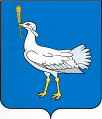 РОССИЙСКАЯ ФЕДЕРАЦИЯМУНИЦИПАЛЬНЫЙ  РАЙОНБОЛЬШЕГЛУШИЦКИЙСАМАРСКОЙ  ОБЛАСТИАДМИНИСТРАЦИЯСЕЛЬСКОГО  ПОСЕЛЕНИЯБОЛЬШАЯ ДЕРГУНОВКА________________________ПОСТАНОВЛЕНИЕот 18 февраля 2022 года  № 13О внесении изменений в постановление администрации сельского поселения Большая Дергуновка муниципального района Большеглушицкий Самарской области от 15.11.2021 г. № 89  «Об утверждении Перечня главных администраторов доходов бюджета сельского поселения Большая Дергуновка муниципального района Большеглушицкий Самарской области, Перечня главных администраторов источников финансирования дефицита бюджета сельского поселения Большая Дергуновка муниципального района Большеглушицкий Самарской области»В соответствии с пунктом 3.2 статьи 160.1 Бюджетного кодекса Российской Федерации, постановлением Правительства Российской Федерации от 16.09.2021 N 1569 «Об утверждении общих требований к закреплению за органами государственной власти (государственными органами) субъекта Российской Федерации, органами управления территориальными фондами обязательного медицинского страхования, органами местного самоуправления, органами местной администрации полномочий главного администратора доходов бюджета и к утверждению перечня главных администраторов доходов бюджета субъекта Российской Федерации, бюджета территориального фонда обязательного медицинского страхования, местного бюджета», постановлением администрации сельского поселения Большая Дергуновка муниципального района Большеглушицкий Самарской области от 21.12.2021 г. № 103 «Об утверждении порядка и сроков внесения изменений в перечень главных администраторов доходов  бюджета сельского поселения Большая Дергуновка муниципального района Большеглушицкий» администрация сельского поселения Большая Дергуновка муниципального района Большеглушицкий Самарской области     ПОСТАНОВЛЯЕТ: 	1. Внести в постановление администрации сельского поселения Большая Дергуновка муниципального района Большеглушицкий Самарской области от 15.11.2021 г. № 89 «Об утверждении Перечня главных администраторов доходов бюджета сельского поселения Большая Дергуновка муниципального района Большеглушицкий  Самарской области, Перечня главных администраторов источников финансирования дефицита бюджета сельского поселения Большая Дергуновка муниципального района Большеглушицкий Самарской области» (Большедергуновские Вести, 2021, 23 ноября, № 31(250); Большедергуновские Вести, 2021, 30 декабря, № 35(254); (далее –постановление) следующие изменения: 	1) в Приложении 1 к постановлению «Перечень главных администраторов доходов бюджета сельского поселения Большая Дергуновка муниципального района Большеглушицкий  Самарской области»:    после строки:«                                                                                                                            »  дополнить строкой следующего содержания:«».	2. Настоящее постановление вступает в силу со дня его подписания и распространяется на правоотношения, возникающие при составлении и исполнении бюджета сельского поселения Большая Дергуновка муниципального района Большеглушицкий Самарской области, начиная с бюджета на 2022 год и на плановый  период 2023 и 2024 годов.Глава сельского поселения  Большая Дергуновка муниципального района БольшеглушицкийСамарской области                                                                                В.И. ДыхноРОССИЙСКАЯ ФЕДЕРАЦИЯМУНИЦИПАЛЬНЫЙ  РАЙОНБОЛЬШЕГЛУШИЦКИЙСАМАРСКОЙ  ОБЛАСТИАДМИНИСТРАЦИЯСЕЛЬСКОГО  ПОСЕЛЕНИЯБОЛЬШАЯ ДЕРГУНОВКА______________________________ПОСТАНОВЛЕНИЕот  21 февраля 2022г. № 14О предупредительных мероприятиях по сходу снега и наледи с крыш зданий.В связи с погодными условиями и повышением температуры наружнего воздуха (оттепель), возникает опасность неконтролируемого схода снежных и ледяных масс с крыш зданий, навесов, что создаёт угрозу причинения вреда жизни, здоровью и имуществу граждан. Несвоевременная очистка кровли от снега и наледи может стать причиной обрушения кровельных перекрытий, схода снега с крыш и обрыва льда, что в некоторых случаях приводит к трагедии, угрожающей здоровью людей, припаркованному вблизи зданий транспорту и других объектов.В соответствии с п. 23 ст. 14  Федерального закона от 06.10.2003 № 131-ФЗ «Об общих принципах организации местного самоуправления в Российской Федерации» и вышеизложенной ситуацией:ПОСТАНОВЛЯЮ:Руководителям организаций, учреждений и предприятий всех форм собственности и ведомственной принадлежности, расположенных на территории сельского поселения Большая Дергуновка,  принять меры по очистке крыш и карнизов зданий от снега и наледи. (приложение №1)В целях исключения несчастных случаев ежедневно производить осмотр карнизов административных, жилых  зданий и гаражей, в случае обнаружения наледи производить их сбивание.2. Контроль за исполнением настоящего постановления оставляю за собой. Глава сельского поселения  Большая Дергуновка муниципального района БольшеглушицкийСамарской области                                                                                В.И. Дыхно 	Приложение № 1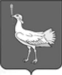 СОБРАНИЕ ПРЕДСТАВИТЕЛЕЙСЕЛЬСКОГО ПОСЕЛЕНИЯБОЛЬШАЯ ДЕРГНОВКАМУНИЦИПАЛЬНОГО РАЙОНАБОЛЬШЕГЛУШИЦКИЙСАМАРСКОЙ ОБЛАСТИЧЕТВЕРТОГО СОЗЫВАРЕШЕНИЕ № 79от 24 февраля 2022 годаО досрочном прекращении исполнения полномочий главы сельского поселения Большая Дергуновка муниципального района Большеглушицкий Самарской области Дыхно В.И.На основании письменного заявления главы сельского поселения Большая Дергуновка муниципального района Большеглушицкий Самарской области  Дыхно В.И. от 21 февраля 2022 г., в соответствии с Федеральным законом Российской Федерации от 06.10.2003г. № 131-ФЗ «Об общих принципах организации местного самоуправления в Российской Федерации», Уставом сельского поселения Большая Дергуновка муниципального района Большеглушицкий Самарской области, Собрание представителей сельского поселения Большая Дергуновка муниципального района Большеглушицкий  Самарской области            РЕШИЛО:Прекратить досрочно исполнение полномочий главы сельского поселения Большая Дергуновка муниципального района Большеглушицкий Самарской области  Дыхно В.И. в связи с отставкой по собственному желанию.Настоящее Решение вступает в силу со дня его принятия.Председатель Собрания представителей сельского поселения Большая Дергуновкамуниципального района Большеглушицкий Самарской области                                    А.В. Чечин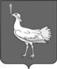 СОБРАНИЕ ПРЕДСТАВИТЕЛЕЙСЕЛЬСКОГО ПОСЕЛЕНИЯБОЛЬШАЯ ДЕРГНОВКАМУНИЦИПАЛЬНОГО РАЙОНАБОЛЬШЕГЛУШИЦКИЙСАМАРСКОЙ ОБЛАСТИЧЕТВЕРТОГО СОЗЫВАРЕШЕНИЕ № 80от 24 февраля 2022 годаО назначении  исполняющего обязанности  главы сельского поселения Большая Дергуновка муниципального района Большеглушицкий Самарской областиРуководствуясь Федеральным законом Российской Федерации от 06.10.2003 № 131-ФЗ «Об общих принципах организации местного самоуправления в Российской Федерации», Уставом сельского поселения Большая Дергуновка муниципального района Большеглушицкий Самарской области, Собрание представителей сельского поселения Большая Дергуновка муниципального района Большеглушицкий Самарской области           РЕШИЛО:Назначить с 25 февраля 2022 года исполняющим обязанности главы сельского поселения Большая Дергуновка муниципального района Большеглушицкий Самарской области ведущего специалиста администрации сельского поселения Большая Дергуновка муниципального района Большеглушицкий Самарской области Жуваго Викторию Сергеевну. 2. Настоящее Решение вступает в силу со дня его принятия.Председатель Собрания представителей сельского поселения Большая Дергуновкамуниципального района Большеглушицкий Самарской области                                А.В. ЧечинРОССИЙСКАЯ ФЕДЕРАЦИЯМУНИЦИПАЛЬНЫЙ  РАЙОНБОЛЬШЕГЛУШИЦКИЙСАМАРСКОЙ  ОБЛАСТИАДМИНИСТРАЦИЯСЕЛЬСКОГО  ПОСЕЛЕНИЯБОЛЬШАЯ ДЕРГУНОВКА________________________ПОСТАНОВЛЕНИЕот 25 февраля 2022 года  № 14/1Об утверждении Порядка проведения антикоррупционного мониторинга на территории сельского поселения Большая Дергуновка муниципального района Большеглушицкий Самарской области В соответствии с Федеральным законом от 25 декабря 2008  № 273-ФЗ «О противодействии коррупции», Законом Самарской области от 10.03.2009 года № 23-ГД "О противодействии коррупции в Самарской области", постановлением Правительства Самарской области от 21.03.2017 года № 172 «Об утверждении Методических рекомендаций по проведению антикоррупционного мониторинга на территории Самарской области», Федеральным законом от 06 октября 2003 года № 131-ФЗ «Об общих принципах организации местного самоуправления в Российской Федерации», Уставом сельского поселения Большая Дергуновка муниципального района Большеглушицкий Самарской области администрация сельского поселения Большая Дергуновка муниципального района Большеглушицкий Самарской области                                 ПОСТАНОВЛЯЕТ: 1. Утвердить Порядок проведения антикоррупционного мониторинга на территории  сельского поселения Большая Дергуновка муниципального района Большеглушицкий Самарской области (Приложение 1).2. Утвердить состав Рабочей группы по проведению антикоррупционного мониторинга на территории сельского поселения Большая Дергуновка муниципального района Большеглушицкий Самарской области (Приложение 2).3. Разработать Планпроведения антикоррупционного мониторинга мероприятий по противодействию коррупции на территории сельского поселения Большая Дергуновка муниципального района Большеглушицкий Самарской области на 2022 год (Приложение 3).4. Рабочей группе по проведению антикоррупционного мониторинга: осуществлять координацию проведения антикоррупционного мониторинга, проводить анализ результатов проведения антикоррупционного мониторинга  не реже 1 раза в год, обеспечить размещение результатов проведения антикоррупционного мониторинга на официальном сайте Администрации сельского поселения Большая Дергуновка муниципального района Большеглушицкий Самарской области,  представлять сведения в соответствии с Положением о  порядке проведения антикоррупционного мониторинга.5. Опубликовать настоящее постановление в газете «Большедергуновские Вести» и  разместить  на официальном сайте администрации сельского поселения Большая Дергуновка  муниципального района Большеглушицкий Самарской области в сети Интернет.6. Настоящее постановление вступает в силу после его официального опубликования.И.о. Главы сельского поселения  Большая Дергуновка муниципального района БольшеглушицкийСамарской области                                                                               В.С. Жуваго          Приложение 1  к Постановлению администрации сельского поселения Большая Дергуновка муниципального района Большеглушицкий Самарской области«Об утверждении  Порядка проведения антикоррупционного мониторинга на территории сельского поселения Большая Дергуновка муниципального района Большеглушицкий Самарской области»от 25 февраля 2022 г. № 14/1   Порядок проведения антикоррупционного мониторинга на территории сельского поселения Большая Дергуновка  муниципального района Большеглушицкий Самарской области 1. Общие положения1.1. Настоящий порядок в соответствии со статьей 11 Закона Самарской области от 10 марта 2009 года № 23-ГД «О противодействии коррупции в Самарской области», постановлением Правительства Самарской области от 21 марта 2017 года № 172 «Об утверждении Методических рекомендаций по проведению антикоррупционного мониторинга на территории Самарской области», Уставом сельского поселения Большая Дергуновка муниципального района Большеглушицкий Самарской областиопределяет процедуру проведения антикоррупционного мониторинга на территории сельского поселения Большая Дергуновка муниципального района Большеглушицкий Самарской области (далее – муниципальное образование), определяя систему организации деятельности по информационно-аналитическому обеспечению противодействия коррупции и оценки эффективности антикоррупционных мероприятий, осуществляемых на территории сельского поселения Большая Дергуновка муниципального района Большеглушицкий Самарской области.1.2. Правовую основу проведения антикоррупционного мониторинга в муниципальном образовании составляют:- Конституция Российской Федерации;- Федеральный закон от 25 декабря 2008 года № 273-ФЗ «О противодействии коррупции»;- Закон Самарской области от 10 марта 2009 года № 23-ГД   «О противодействии коррупции в Самарской области»;- постановление Правительства Самарской области от 21 марта 2017 года № 172 «Об утверждении Методических рекомендаций по проведению антикоррупционного мониторинга на территории Самарской области»;- иные федеральные законы, указы Президента Российской Федерации, нормативные правовые акты Правительства Российской Федерации, нормативные правовые акты Самарской области, а также муниципальные правовые акты и настоящий Порядок.1.3. Антикоррупционный мониторинг проводится Рабочей группой по проведению антикоррупционного мониторинга на территории сельского поселения Большая Дергуновка муниципального района Большеглушицкий Самарской области (далее – рабочая группа), состав которой утверждается Постановлением Администрации сельского поселения Большая Дергуновка муниципального района Большеглушицкий Самарской области.1.4. Антикоррупционный мониторинг проводится по мере необходимости, но не реже одного раза в год.2. Цели антикоррупционного мониторинга2.1. Целями антикоррупционного мониторинга являются:1) своевременное приведение правовых актов органа местного самоуправления в соответствие с законодательством Российской Федерации;2) обеспечение разработки и реализации программ (планов) противодействия коррупции путем учета коррупционных правонарушений и коррупциогенных факторов, проведения опросов и иных мероприятий с целью получения информации о проявлениях коррупции;3) обеспечение оценки эффективности мер, реализуемых посредством программ (планов) противодействия коррупции;4) оценка уровня восприятия населением реализуемых на территории поселения мер антикоррупционной направленности.3. Задачи антикоррупционного мониторинга3.1. Задачами антикоррупционного мониторинга являются:1) определение сфер деятельности в муниципальном образовании с высокими коррупционными рисками;2) выявление причин и условий, способствующих коррупционным проявлениям в муниципальном образовании;3) оценка влияния реализации антикоррупционных мер на коррупционную обстановку в муниципальном образовании;4) выявление ключевых направлений деятельности органа местного самоуправления муниципального образования по противодействию коррупции, предупреждению возможностей возникновения коррупциогенных факторов и формированию антикоррупционного общественного мнения;5) прогнозирование возможного развития коррупционной обстановки в зависимости от тенденций социально-экономической и общественно-политической ситуации в муниципальном образовании;6) информирование органа местного самоуправления и населения муниципального образования о реальном состоянии дел, связанных с деятельностью по противодействию коррупции в муниципальном образовании.4. Основные этапы антикоррупционного мониторинга4.1. Основными этапами антикоррупционного мониторинга являются:1) создание актом органа местного самоуправления муниципального образования рабочей группы и принятие актов в соответствии с Положением о порядке проведения антикоррупционного мониторинга; 2) подготовка рабочей группой плана проведения антикоррупционного мониторинга;3) разработка форм опросных листов социологического исследования для:- граждан;- предпринимателей;- муниципальных служащих;4) разработка и методика учета и проведения результатов социологического исследования;5)  проведение анализа данных официальной статистики отдела Министерства внутренних дел России по Большеглушицкому району (далее -  О МВД России по муниципальному образованию) о преступлениях коррупционного характера;6) проведение мониторинга средств массовой информации муниципального образования по публикациям антикоррупционной тематики;7) проведение анализа данных органа местного самоуправления о результатах проведения антикоррупционной экспертизы нормативных правовых актов органа местного самоуправления и их проектов;8) проведение анализа данных органа местного самоуправления о результатах проверок соблюдения муниципальными служащими запретов и ограничений, связанных с муниципальной службой, исполнения ими обязанностей;9) проведение анализа реализации антикоррупционных программ (планов) по противодействию коррупции;10) оценка результатов социологического исследования и аналитических материалов, подготовленных в ходе проведения антикоррупционного мониторинга;11) оценка эффективности реализации антикоррупционных мер;12) подготовка сводного отчета о результатах проведения антикоррупционного мониторинга;13) выработка на основе результатов антикоррупционного мониторинга предложений по повышению эффективности деятельности органа местного самоуправления в сфере противодействия коррупции;14) размещение результатов антикоррупционного мониторинга на официальном сайте муниципального образования в информационно-телекомуникационной сети Интернет и (или) в средствах массовой информации муниципального образования.5. Формы и методы проведения антикоррупционного мониторинга5.1. Антикоррупционный мониторинг проводится в форме социологического опроса (анкетирования) населения, муниципальных служащих, мониторинга средств массовой информации, анализа статистических сведений МВД по муниципальному образованию, а также анализа данных, содержащих сведения, характеризующие состояние антикоррупционной деятельности органа местного самоуправления.5.2. При проведении антикоррупционного мониторинга используются:- методы социологических исследований;- системный метод;- синтетический и аналитический методы.6. Основные источники информации, используемые при проведении антикоррупционного мониторинга6.1.Основные источники информации, используемые при проведении антикоррупционного мониторинга:1) данные официальной статистики МВД России по муниципальному образованию об объеме и структуре преступности коррупционного характера в деятельности органа местного самоуправления и создаваемых ими муниципальных предприятий и учреждений;2) информационно-аналитические материалы правоохранительных органов, характеризующие состояние и результаты противодействия коррупции в органе местного самоуправления и создаваемых им муниципальных предприятиях и учреждениях;3) материалы социологических опросов населения по вопросам взаимоотношений граждан с органами, осуществляющими регистрационные, разрешительные и контрольно-надзорные функции, выявления наиболее коррупционных сфер деятельности и оценки эффективности реализуемых антикоррупционных мер;4) материалы социологических опросов представителей малого и среднего бизнеса по вопросам их взаимоотношений с контролирующими, надзорными органами местного самоуправления;5) результаты мониторинга средств массовой информации по публикациям антикоррупционной тематики;6) материалы независимых опросов общественного мнения, опубликованные в средствах массовой информации;7) информация о результатах проведения антикоррупционной экспертизы нормативных правовых актов органа местного самоуправления и их проектов;8) информация органа местного самоуправления о результатах проверок соблюдения муниципальными служащими запретов и ограничений, связанных с муниципальной службой, исполнения ими обязанностей;9) информация органа местного самоуправления о мерах, принимаемых по предотвращению и урегулированию конфликта интересов на муниципальной службе;10) материалы работы в части приема сообщений граждан о коррупционных правонарушениях;11) материалы обобщения положительного опыта работы по антикоррупционному поведению предпринимателей.7. Результаты работ по антикоррупционному мониторингу7.1. По итогам проведения антикоррупционного мониторинга готовится сводный отчет, который размещается на официальном сайте муниципального образования в информационно-телекоммуникационной сети Интернет и (или) в средствах массовой информации муниципального образования.Приложение 2  к Постановлению администрации сельского поселения Большая Дергуновка муниципального   района Большеглушицкий Самарской области«Об утверждении  Порядка проведения антикоррупционного мониторинга на территории сельского поселения Большая Дергуновка муниципального района Большеглушицкий Самарской области»от 25 февраля 2022 г. № 14/1   СОСТАВ РАБОЧЕЙ ГРУППЫ (КОМИССИИ)по проведению антикоррупционного мониторингана территории сельского поселения Большая Дергуновка муниципального района Большеглушицкий Самарской области(далее – рабочая группа)Приложение 3  к Постановлению администрации сельского поселения Большая Дергуновка муниципального                                 района Большеглушицкий Самарской области«Об утверждении  Порядка проведения антикоррупционного мониторинга на территории сельского поселения Большая Дергуновка муниципального района Большеглушицкий Самарской области»от 25 февраля 2022 г. № 14/1   Планпроведения антикоррупционного мониторинга
мероприятий по противодействию коррупции  на территории сельского поселения Большая Дергуновка муниципального района Большеглушицкий Самарской области на 2022 год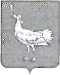 РОССИЙСКАЯ ФЕДЕРАЦИЯМУНИЦИПАЛЬНЫЙ  РАЙОНБОЛЬШЕГЛУШИЦКИЙСАМАРСКОЙ  ОБЛАСТИАДМИНИСТРАЦИЯСЕЛЬСКОГО  ПОСЕЛЕНИЯБОЛЬШАЯ ДЕРГУНОВКА______________________________ПОСТАНОВЛЕНИЕот 28 февраля 2022г. № 15О мероприятиях по подготовке  и  пропуску весенних паводковых вод в 2022 году на территории сельского поселения Большая Дергуновка.      В соответствии  с  Федеральным Законом РФ № 68- ФЗ от 11.11.1994г.     «О защите населения и территорий от чрезвычайных ситуаций природного и  техногенного характера», руководствуясь  ст. 6 Устава сельского поселения Большая Дергуновка муниципального района Большеглушицкий и в целях своевременной  подготовки к пропуску паводковых вод, сохранности жилых домов, объектов агропромышленного комплекса, гидротехнических сооружений, плотин, мостов, зданий и сооружений от повреждения ледоходом и паводковыми водами в весенний период 2022 года,ПОСТАНОВЛЯЮ:    1. Создать противопаводковую комиссию  по обеспечению подготовки и пропуску весенних паводковых вод в 2022 году при администрации сельского поселения Большая Дергуновка муниципального района Большеглушицкий Самарской области (Приложение № 1).    2. Утвердить перечень населенных пунктов и улиц сельского поселения, расположенных в зоне возможного потопления в период весеннего паводка в 2022 году (Приложение №2).    3. Рекомендовать руководителям предприятий расположенных на территории сельского поселения  Большая Дергуновка на период паводка, в случае возникновения чрезвычайных ситуаций поставить следующую технику согласно приложению №3.    4. Просить Большеглушицкое РайПо обеспечить завоз и создание запасов продовольствия и промышленных товаров для жителей сельского поселения, в населённых пунктах с. Берёзовка и пос. Пробуждение.    5. Своими силами произвести очистку труб под дорогами и плотинами, для свободного прохода паводковых вод.    6. Рекомендовать жителям с. Берёзовка и пос. Пробуждение, попадающим в зону возможного подтопления, заблаговременно принять меры по обеспечению сохранности своих материальных ценностей.    7. Настоящее Постановление вступает в силу по истечении 10 дней со дня его принятия и размещения на информационном щите.    8. Контроль за исполнением настоящего Постановления оставляю за собой.И.о.  Главы сельского поселения Большая Дергуновка муниципального района Большеглушицкий Самаркой области                                            В.С. ЖувагоПриложение №1к Постановлению главы администрации поселения№ 15  от 28 февраля 2022 года.   Противопаводковая  комиссия по обеспечению подготовки и пропуску  весенних паводковых вод в 2022 году при администрации сельского поселения Большая Дергуновка муниципального района Большеглушицкий  Самарской области :Дыхно В.И. - специалист администрации сельского поселения Большая Дергуновка муниципального района Большеглушицкий Самарской области – председатель комиссии.          Члены комиссии:Жуваго В.С. – ведущий специалист администрации сельского поселения Большая Дергуновка муниципального района Большеглушицкий Самарской области;Ромашкова Т.В. – специалист администрации сельского поселения Большая Дергуновка муниципального района Большеглушицкий Самарской области.         Приглашенные  в комиссию:Садовникова В.В. – депутат Собрания представителей сельского поселения Большая Дергуновка муниципального района Большеглушицкий Самарской области;Максименко Е.И. - депутат Собрания представителей сельского поселения Большая Дергуновка муниципального района Большеглушицкий Самарской области;Адонин В.П. -  руководитель ООО «ТТС-Агро»;Караблин Е.И. – руководитель «ИП Караблин Е.И».Приложение №2к Постановлению главы администрации поселения№ 15 от 28 февраля 2022 года.Переченьнаселенных пунктов и улиц сельского поселения Большая Дергуновка, расположенных в зоне возможного подтопления в период весеннего паводка в 2022 годупос. Пробуждение: улица Зелёная 11 домов - 11 человек;с. Берёзовка: ул. Набережная и ул. Озёрная  9 домов - 18 человек.Места    Эвакуации населения и личного скота населённых пунктов и улиц сельского поселения Большая Дергуновка расположенных в зоне возможного подтопления в период весеннего паводка в 2022 году.Население эвакуируется в здание СДК  села Большая Дергуновка.Личный скот эвакуируется в животноводческие помещения бывшего СПК «Прогресс» в селе Большая Дергуновка.Приложение №3к Постановлению главы администрации поселения№15 от 28 февраля 2022 года.      В случае возникновения чрезвычайных ситуаций  поставить следующую технику:ООО «ТТС-Агро»: К-701 с ножом – 1шт. Экскаватор -1 шт. Автосамосвал – 1шт. МТЗ-80 с бортовкой – 1 шт.  К- 744 с бортовкой – 1шт.ИП  «Караблин»:   ДТ – 75 бульдозер.В самарский Росреестр еженедельно поступает более 9 500 заявлений о регистрации прав на недвижимостьЗа минувшую рабочую неделю c 14 по 18 февраля 2022 года на учётно-регистрационные действия в Управление Росреестра по Самарской области было подано в общей сложности 9 870 заявлений, из них 4118 подано в электронном виде. На регистрацию ипотеки поступило 1 135 заявлений, из них 63% заявлений отработано электронном виде. На регистрацию договоров долевого участия (ДДУ) поступило 284 заявлений, из которых 66,5% составило количество отработанных заявлений в электронном виде.Граждане могут получить необходимые услуги одним из удобных способов: зарегистрировать права собственности на недвижимость или поставить объект на кадастровый учет можно в «Личном кабинете» на официальном сайте Росреестра, в многофункциональных центрах предоставления государственных и муниципальных услуг (МФЦ) «Мои документы» и посредством веб-сервисов. Также получить услуги можно у нотариуса или воспользоваться выездным приёмом.Выписки из ЕГРН доступны на официальном сайте Росреестра, портале Госуслуг, сайте ФГБУ «Федеральная кадастровая палата Росреестра» и в МФЦ.Все учетно-регистрационные действия в территориальных органах Росреестра производятся в установленные законом сроки. При этом 88% заявлений, поступивших на регистрацию ипотеки отработаны за 1 день.Администрация сельского поселения Большая Дергуновка муниципального районаБольшеглушицкий Самарской области Редактор: Жуваго В.С. Адрес газеты: 446190, с. Большая Дергуновка, ул. Советская, д.99, тел.64-5-75; эл. адрес: dergynovka@mail.ru Отпечатано в администрации сельского поселения Большая Дергуновка муниципального района Большеглушицкий Самарской области Соучредители – Администрация сельского поселения Большая Дергуновка муниципального района Большеглушицкий Самарской области, Собрание представителей сельского поселения Большая Дергуновка муниципального района Большеглушицкий Самарской области. Номер подписан в печать в 15.00 ч. 28.02.2022г. тираж 80 экземпляров  2281 17 16000 10 0000 180Прочие неналоговые доходы бюджетов сельских поселений в части невыясненных поступлений, по которым не осуществлен возврат (уточнение) не позднее трех лет со дня их зачисления на единый счет бюджета сельского поселения2281 18 01520 10 0000 150Перечисления из бюджетов сельских поселений по решениям о взыскании средств2281 18 02500 10 0000 150Поступления в бюджеты сельских поселений (перечисления из бюджетов сельских поселений) по урегулированию расчетов между бюджетами бюджетной системы Российской Федерации по распределенным доходам№ п/пНаименование организации, учреждения, предприятияФ.И.О. руководителяПодпись1.ООО «ТТС – АГРО»Адонин Василий Петрович2.СДК с.Большая ДергуновкаБаранова ЛюдмилаДмитриевна3.  ОПС Большая ДергуновкаФилиппова Людмила Александровна4.Магазин «Престиж»Буланов Владимир Сергеевич5.Магазин «Постоянных распродаж»Буланов Владимир Сергеевич6. Магазин « Прогресс +»Грачев Александр Александрович7. ФАП с.Большая ДергуновкаЕсина Наталья ВладимировнаПРЕДСЕДАТЕЛЬ рабочей группы: 		И.о. Главы сельского поселения Большая Дергуновка муниципального района Большеглушицкий Самарской областиЖуваго В.С.СЕКРЕТАРЬ рабочей группы:специалист Администрации сельского поселения Большая Дергуновка муниципального района Большеглушицкий Самарской областиДыхно В.И.ЧЛЕНЫ рабочей группы:специалист Администрации сельского поселения Большая Дергуновка муниципального района Большеглушицкий Самарской областиРомашкова Т.В.Депутат Собрания представителей сельского поселения Большая Дергуновка муниципального района Большеглушицкий Самарской области (по согласованию)Бакланова Л.В. № 
п/пНаименование мероприятияСрок1.Сбор информации, анализ документов, проведение опросовза квартал, полугодие, девять месяцев, год до 20 числа последнего месяца отчетного периода2.Обработка, анализ полученных данных  и подготовка заключения                 за квартал, полугодие, девять месяцев, год до 25 числа последнего месяца отчетного периода3.Рассмотрение  заключения  о результатах проведения антикоррупционного мониторинга  Рабочей группой по проведению антикоррупционного мониторинга на территории сельского поселения Большая Дергуновка муниципального района Большеглушицкий Самарской областиза квартал, полугодие, девять месяцев, год до 27 числа последнего месяца отчетного периода4.Представление заключения  и  информации  о результатах проведения   антикоррупционного    мониторинга   Главе  сельского поселения Большая Дергуновка муниципального района Большеглушицкий Самарской областиза квартал, полугодие, девять месяцев, год до 30 числа последнего месяца отчетного периода5.Доведение   информации   о    результатах   проведения антикоррупционного  мониторинга  до  сведения  граждан посредством размещения на  официальном сайте Администрации сельского поселения Большая Дергуновка муниципального района Большеглушицкий Самарской области в сети Интернет и опубликования в газете «Большедергуновские Вести»за квартал, полугодие, девять месяцев, год до 30 числа последнего месяца отчетного периода